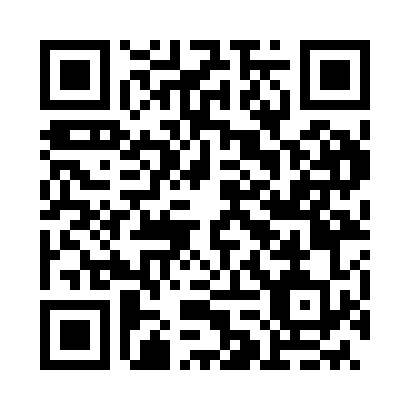 Prayer times for Zsambok, HungaryMon 1 Jul 2024 - Wed 31 Jul 2024High Latitude Method: Midnight RulePrayer Calculation Method: Muslim World LeagueAsar Calculation Method: HanafiPrayer times provided by https://www.salahtimes.comDateDayFajrSunriseDhuhrAsrMaghribIsha1Mon1:484:4812:466:138:4211:232Tue1:504:4912:466:138:4211:223Wed1:524:5012:466:138:4211:204Thu1:544:5012:466:138:4211:195Fri1:564:5112:466:138:4111:186Sat1:584:5212:466:128:4111:167Sun2:004:5312:476:128:4011:158Mon2:024:5412:476:128:4011:139Tue2:054:5412:476:128:3911:1210Wed2:074:5512:476:118:3811:1011Thu2:094:5612:476:118:3811:0812Fri2:124:5712:476:118:3711:0613Sat2:144:5812:476:118:3611:0414Sun2:174:5912:486:108:3611:0215Mon2:195:0012:486:108:3511:0016Tue2:225:0112:486:098:3410:5817Wed2:245:0212:486:098:3310:5618Thu2:275:0312:486:088:3210:5419Fri2:295:0412:486:088:3110:5220Sat2:325:0512:486:078:3010:5021Sun2:345:0612:486:078:2910:4822Mon2:375:0812:486:068:2810:4623Tue2:395:0912:486:068:2710:4324Wed2:425:1012:486:058:2610:4125Thu2:445:1112:486:048:2510:3926Fri2:475:1212:486:048:2310:3627Sat2:495:1312:486:038:2210:3428Sun2:525:1512:486:028:2110:3229Mon2:545:1612:486:018:2010:2930Tue2:575:1712:486:008:1810:2731Wed2:595:1812:486:008:1710:25